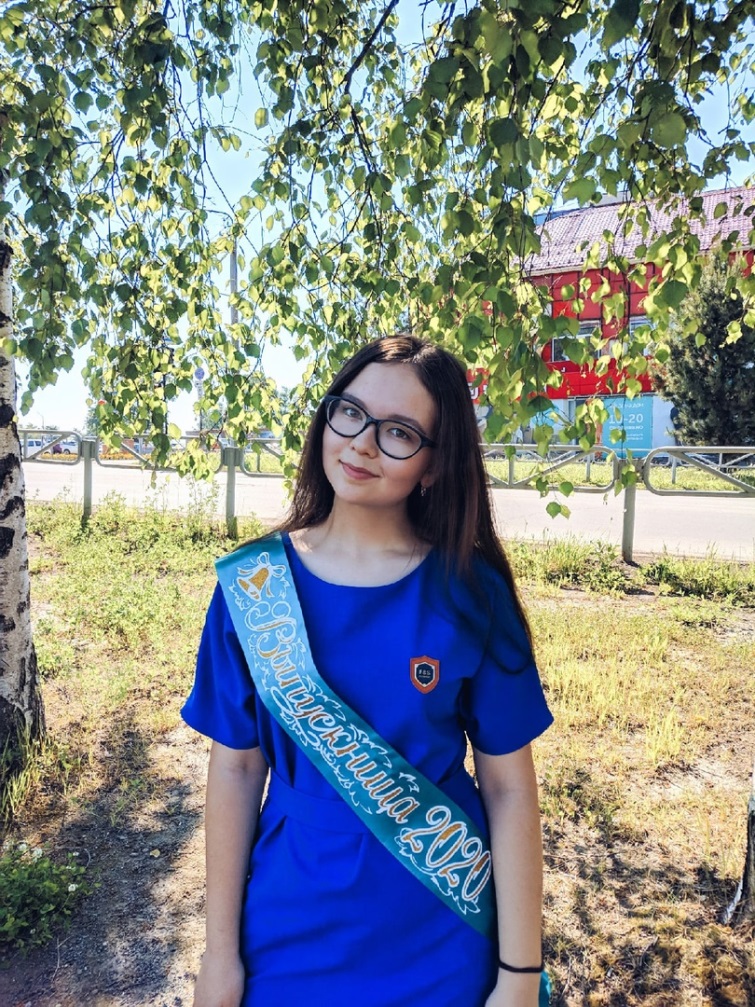 Каримова Карина Альбертовнаобладатель знака отличия Пермского края «Гордость Пермского края» (2019 год) Воспитанница  городского Штаба «РДШ», педагог Фахртдинова Динара ВахитовнаПобедитель (2 место) онлайн – конкурса в рамках Федерального проекта Российского союза молодёжи «Мы вместе!»;победитель (2 место) рейтинга региональных делегаций X юбилейного фестиваля учащейся молодёжи в рамках Федерального проекта Российского союза молодёжи «Мы вместе!»;участница Форума ученического самоуправления Приволжского федерального округа;участница краевого конкурса социальной рекламы «Я это вижу» для молодёжи Пермского края;участница лагеря «Губернаторская школа» стратегической инициативы «Кадры будущего для региона» Пермского края; победительница (2 место) конкурса на лучшее детское объединение «Мы – организаторы интересной жизни!»;участница семинара «Профессиональное добровольчество. Мастерская кадров будущего»;участница Всероссийского проекта «РДШ – территория самоуправления».